附件4广东省食品从业人员健康证明信息上报系统使用说明一、账号登录（一）登录网址：http://120.76.223.229:1080/jkzyypt。（二）输入用户名和密码进行登录。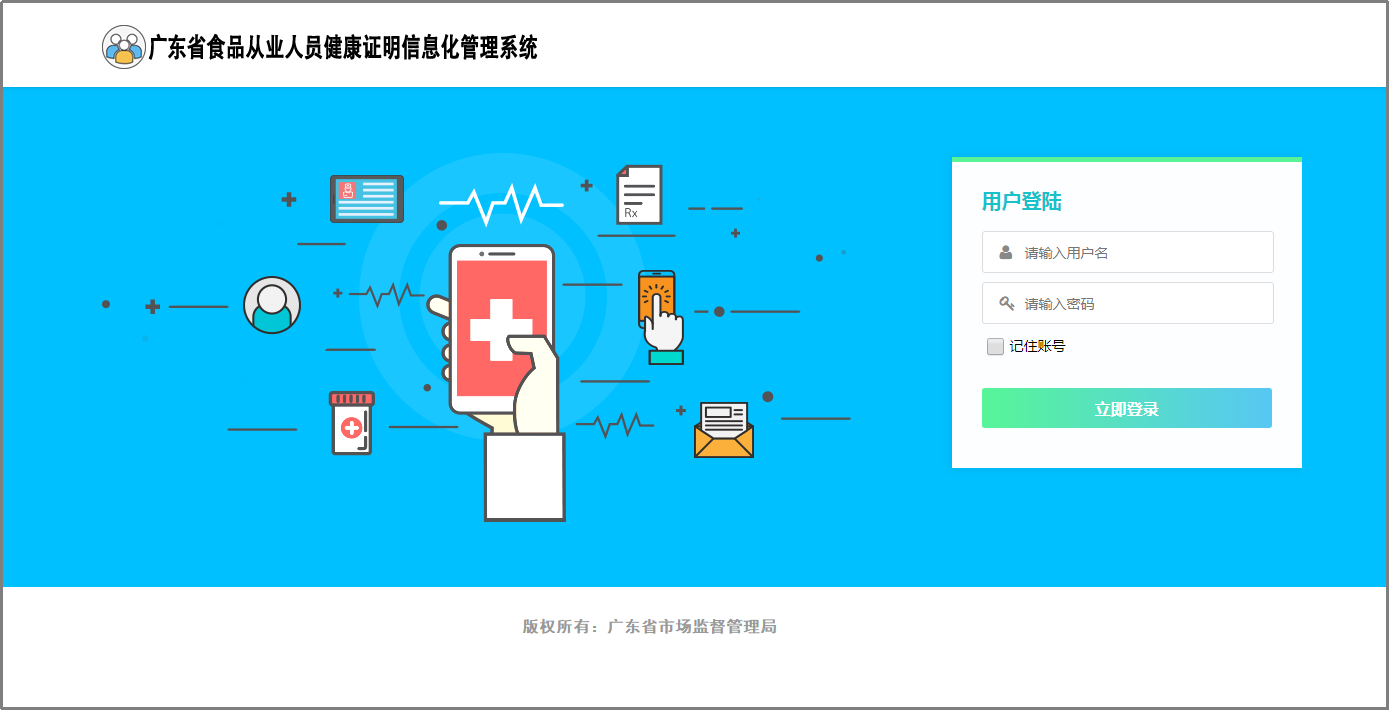 二、菜单功能介绍登录账号后可查看的功能有：预约管理、证件信息数据上传管理等功能。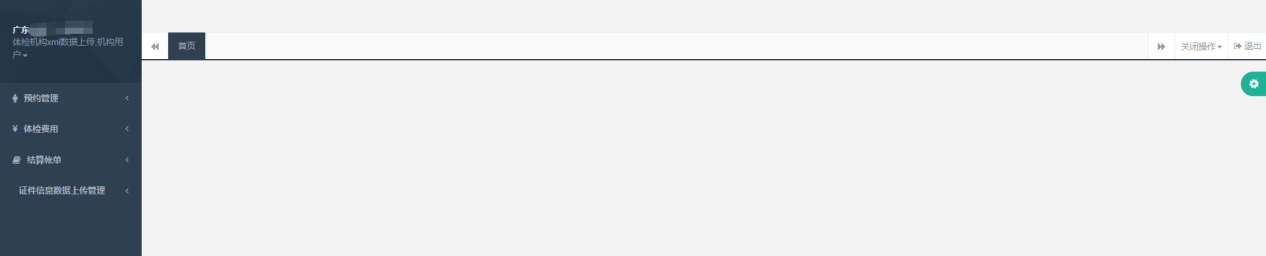 三、XML数据上传（一）如何生成XML文件，在本地系统要有导出XML格式文件功能（要求详见第四点：健康证数据导入XML模板说明）。（二）登录成功后点击左边菜单的“证件信息数据上传管理”的选项，选择“数据上传”，点击界面的“上传XML文件”按钮,浏览要上传的XML文件路径，然后点击确定上传完成数据上传。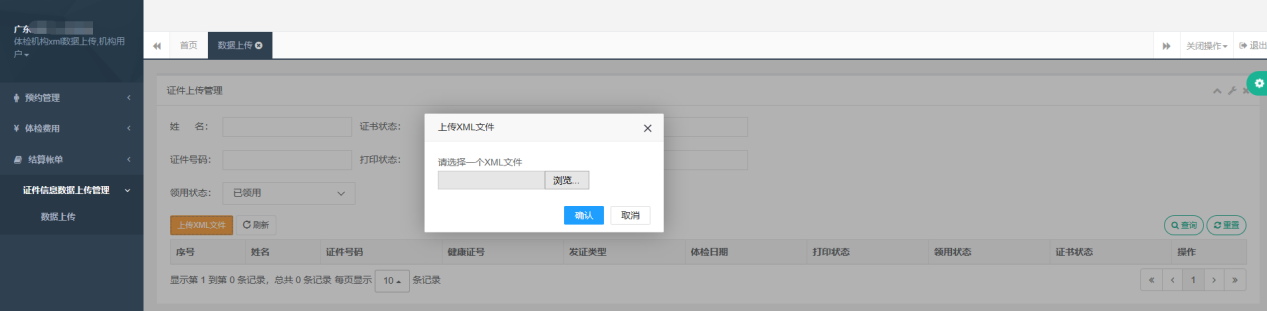 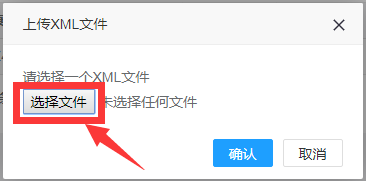 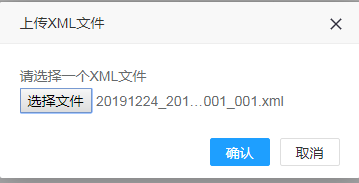 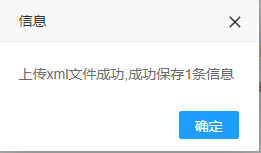 （三）体检人员上传数据查询。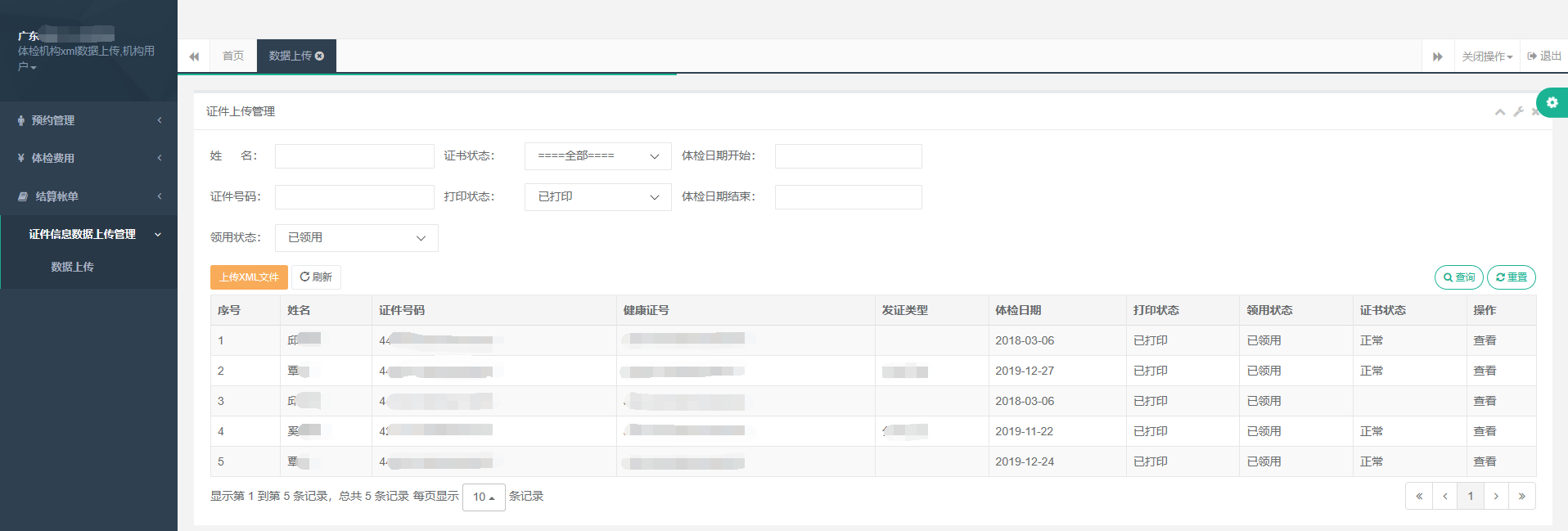 数据上传成功后，可在食品从业人员的电子证微信公众号查询。四、单个录入通过网页功能，将食品从业人员健康证明信息单个手工录入，包含姓名、身份证号码、体检日期、电话号码等信息。五、健康证数据导入XML模板说明：注：XML文件格式与原健康证数据上传平台要求一致，如体检机构已按原要求开发了XML导出功能，可忽略以下内容，用原XML文件上传到本平台即可。六、行政区划标签中文名称是否必填说明ZJLB证件类别Y数据字典：0 身份证;1 军人证;2 护照;3 其它;4 回乡证ZJHM证件号码Y字符型，长度50CZRXM姓名Y字符型，长度100XB性别Y数据字典：1 男;2 女;3 未知性别;4 未说明性别;5 其他TJRQ体检日期Y格式：YYYY-MM-DDJKZZH健康证证号Y内容和证件号码一致，字符型，长度50DYZT打印状态Y数据字典：0 未打印;1 已打印LZZT领证状态Y数据字典：0 未领;1 已领ZSZT证书状态Y数据字典：1 已过期;0 正常SQRQ申请日期N格式：YYYY-MM-DD，需小于等于体检日期NL年龄N整型，长度3JKZLB健康证类别N数据字典：0 食品安全;1 公共卫生;2 劳动卫生JKZJCDW检查单位Y字符型，长度500JCDWSSDQ检查单位所属地区N用行政区划来表示所属地区，如广州越秀区：440104000000；字符型, 长度12GZDW工作单位及部门N字符型，长度500LXDH联系电话N字符型，长度50ZP相片Y相片对应的16进制数（把相片转换成16进制）编码名称440000000000广东省440100000000广州市440101000000广州市辖区440102000000广州东山区440103000000广州荔湾区440104000000广州越秀区440105000000广州海珠区440106000000广州天河区440107000000广州芳村区440111000000广州白云区440112000000广州黄埔区440113000000广州番禺区440114000000广州花都区440115000000广州南沙区440116000000广州萝岗区440183000000广州增城市440184000000广州从化市440195000000广州经济技术开发区440200000000韶关市440201000000韶关市辖区440203000000韶关武江区440204000000韶关浈江区440205000000韶关曲江区440222000000韶关始兴县440224000000韶关仁化县440229000000韶关翁源县440232000000韶关乳源瑶族自治县440233000000韶关新丰县440281000000韶关乐昌市440282000000韶关南雄市440300000000深圳市440301000000深圳市辖区440303000000深圳罗湖区440304000000深圳福田区440305000000深圳南山区440306000000深圳宝安区440307000000深圳龙岗区440308000000深圳盐田区440309000000深圳光明区440400000000珠海市440401000000珠海市辖区440402000000珠海香洲区440403000000珠海斗门区440404000000珠海金湾区440500000000汕头市440501000000汕头市辖区440507000000汕头龙湖区440511000000汕头金平区440512000000汕头濠江区440513000000汕头潮阳区440514000000汕头潮南区440515000000汕头澄海区440523000000汕头南澳县440600000000佛山市440601000000佛山市辖区440604000000佛山禅城区440605000000佛山南海区440607000000佛山三水区440608000000佛山高明区440700000000江门市440701000000江门市辖区440703000000江门蓬江区440704000000江门江海区440705000000江门新会区440781000000江门台山市440783000000江门开平市440784000000江门鹤山市440785000000江门恩平市440800000000湛江市440801000000湛江市辖区440802000000湛江赤坎区440803000000湛江霞山区440804000000湛江坡头区440811000000湛江麻章区440823000000湛江遂溪县440825000000湛江徐闻县440881000000湛江廉江市440882000000湛江雷州市440883000000湛江吴川市440898000000湛江东海岛经济开发试验区440899000000湛江经济技术开发区440900000000茂名市440901000000茂名市辖区440902000000茂名茂南区440903000000茂名茂港区440923000000茂名电白县440981000000茂名高州市440982000000茂名化州市440983000000茂名信宜市440999000000茂名茂西区441200000000肇庆市441201000000肇庆市辖区441202000000肇庆端州区441203000000肇庆鼎湖区441204000000肇庆大旺区441223000000肇庆广宁县441224000000肇庆怀集县441225000000肇庆封开县441226000000肇庆德庆县441283000000肇庆高要市441284000000肇庆四会市441300000000惠州市441301000000惠州市辖区441302000000惠州惠城区441303000000惠州惠阳区441322000000惠州博罗县441323000000惠州惠东县441324000000惠州龙门县441325000000惠州大亚湾经济技术开发区441326000000惠州仲恺高新区441400000000梅州市441401000000梅州市辖区441402000000梅州梅江区441421000000梅州梅县441422000000梅州大埔县441423000000梅州丰顺县441424000000梅州五华县441426000000梅州平远县441427000000梅州蕉岭县441481000000梅州兴宁市441500000000汕尾市441501000000汕尾市辖区441502000000汕尾城区441521000000汕尾海丰县441523000000汕尾陆河县441581000000汕尾陆丰市441598000000汕尾红海湾开发区441599000000汕尾华侨管理区441600000000河源市441601000000河源市辖区441602000000河源源城441621000000河源紫金县441622000000河源龙川县441623000000河源连平县441624000000河源和平县441625000000河源东源县441700000000阳江市441701000000阳江市辖区441702000000阳江江城区441721000000阳江阳西县441723000000阳江阳东县441781000000阳江阳春市441799000000阳江海陵区441800000000清远市441801000000清远市辖区441802000000清远清城区441821000000清远佛冈县441823000000清远阳山县441825000000清远连山县441826000000清远连南县441827000000清远清新县441881000000清远英德市441882000000清远连州市441900000000东莞市441950000000东莞莞城区441951000000东莞东城区441952000000东莞南城区441953000000东莞万江区441954000000东莞石龙镇441955000000东莞虎门镇441956000000东莞中堂镇441957000000东莞望牛墩镇441958000000东莞石碣镇441959000000东莞高埗镇441960000000东莞麻涌镇441961000000东莞长安镇441962000000东莞沙田镇441963000000东莞道滘镇441964000000东莞洪梅镇441965000000东莞厚街镇441966000000东莞寮步镇441967000000东莞大岭山镇441968000000东莞大朗镇441969000000东莞黄江镇441970000000东莞樟木头镇441971000000东莞清溪镇441972000000东莞塘厦镇441973000000东莞谢岗镇441974000000东莞凤岗镇441975000000东莞常平镇441976000000东莞桥头镇441977000000东莞横沥镇441978000000东莞东坑镇441979000000东莞企石镇441980000000东莞石排镇441981000000东莞茶山镇441982000000东莞松山湖科技区441983000000东莞森林地区442000000000中山市442050000000中山石岐区442051000000中山开发区442052000000中山小榄镇442053000000中山东区442054000000中山西区442055000000中山黄圃镇442056000000中山三乡镇442057000000中山南朗镇442058000000中山沙溪镇442059000000中山坦洲镇442060000000中山南区442061000000中山港口镇442062000000中山东升镇442063000000中山东凤镇442064000000中山古镇镇442065000000中山民众镇442066000000中山板芙镇442067000000中山三角镇442068000000中山大涌镇442069000000中山横栏镇442070000000中山南头镇442071000000中山五桂山镇442072000000中山阜沙镇442073000000中山神湾镇445100000000潮州市445101000000潮州市辖区445102000000潮州湘桥区445121000000潮州潮安县445122000000潮州饶平县445199000000潮州枫溪县445200000000揭阳市445201000000揭阳市辖区445202000000揭阳榕城区445221000000揭阳揭东县445222000000揭阳揭西县445224000000揭阳惠来县445225000000揭阳普华侨区445226000000揭阳大南山侨区445281000000揭阳普宁市445298000000揭阳渔湖试验区445299000000揭阳东山区445300000000云浮市445301000000云浮市辖区445302000000云浮云城区445321000000云浮新兴县445322000000云浮郁南县445323000000云浮云安县445381000000云浮罗定市449900000000佛山顺德区